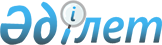 Қазақстан Республикасы Үкіметінің 2007 жылғы 30 маусымдағы N 555 қаулысына өзгеріс енгізу туралы
					
			Күшін жойған
			
			
		
					Қазақстан Республикасы Үкіметінің 2008 жылғы 6 мамырдағы N 422 Қаулысы. Күші жойылды - Қазақстан Республикасы Үкіметінің 2012 жылғы 25 қаңтардағы № 162 Қаулысымен      Ескерту. Күші жойылды - ҚР Үкіметінің 2012.01.25 № 162 (алғашқы ресми жарияланғанынан кейін күнтізбелік жиырма бір күн өткен соң қолданысқа енгiзiледi) Қаулысымен.

      Қазақстан Республикасының Үкіметі  ҚАУЛЫ ЕТЕДІ: 

      1. "Сәулет, қала құрылысы және құрылыс саласындағы қызметті лицензиялау ережесін және оған қойылатын біліктілік талаптарын бекіту туралы" Қазақстан Республикасы Үкіметінің 2007 жылғы 30 маусымдағы N 555  қаулысына  (Қазақстан Республикасының ПҮАЖ-ы, 2007 ж., N 23, 261-құжат) мынадай өзгеріс енгізілсін: 

      көрсетілген қаулымен бекітілген Сәулет, қала құрылысы және құрылыс саласындағы қызметті лицензиялау ережесінде және оған қойылатын біліктілік талаптарында: 

      9, 10, 11, 12-тармақтардың 2) тармақшасындағы "ұзақ мерзімді" деген сөздер алынып тасталсын. 

      2. Осы қаулы алғаш рет ресми жарияланған күнінен бастап қолданысқа енгізіледі.        Қазақстан Республикасының 

      Премьер-Министрі                                    К.Мәсімов 
					© 2012. Қазақстан Республикасы Әділет министрлігінің «Қазақстан Республикасының Заңнама және құқықтық ақпарат институты» ШЖҚ РМК
				